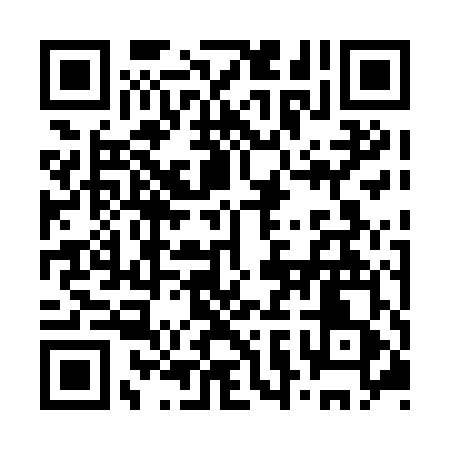 Prayer times for Milton Heights, Ontario, CanadaMon 1 Jul 2024 - Wed 31 Jul 2024High Latitude Method: Angle Based RulePrayer Calculation Method: Islamic Society of North AmericaAsar Calculation Method: HanafiPrayer times provided by https://www.salahtimes.comDateDayFajrSunriseDhuhrAsrMaghribIsha1Mon3:545:431:246:439:0410:532Tue3:555:431:246:439:0410:523Wed3:565:441:246:439:0410:524Thu3:575:451:246:439:0410:515Fri3:585:451:246:439:0310:516Sat3:595:461:256:429:0310:507Sun4:005:471:256:429:0310:498Mon4:015:471:256:429:0210:489Tue4:025:481:256:429:0210:4810Wed4:035:491:256:429:0110:4711Thu4:045:501:256:429:0110:4612Fri4:065:511:256:419:0010:4513Sat4:075:511:266:418:5910:4414Sun4:085:521:266:418:5910:4315Mon4:095:531:266:408:5810:4116Tue4:115:541:266:408:5710:4017Wed4:125:551:266:408:5710:3918Thu4:145:561:266:398:5610:3819Fri4:155:571:266:398:5510:3620Sat4:165:581:266:388:5410:3521Sun4:185:591:266:388:5310:3422Mon4:196:001:266:378:5210:3223Tue4:216:011:266:378:5110:3124Wed4:226:021:266:368:5010:2925Thu4:246:031:266:368:4910:2826Fri4:256:041:266:358:4810:2627Sat4:276:051:266:358:4710:2528Sun4:286:061:266:348:4610:2329Mon4:306:071:266:338:4510:2230Tue4:316:081:266:338:4410:2031Wed4:336:091:266:328:4310:18